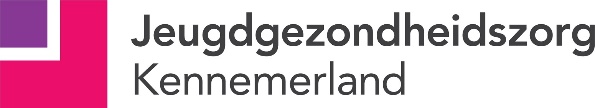 Programma van de overlegdag van dinsdag 3-11-2020Locatie:Via ZOOMTijdDeelnemersOnderwerp 08.30 – 08.45 Inloop met koffie en thee 08.45 – 10.30JGZ Verpleegkundigen Intervisie08.45 – 10.30OrthopedagogenVakgroep08.45 – 10.30JeugdartsenVakgroep10.30 – 10.45Koffie/thee pauze Koffie/thee pauze 10-45 – 12.30Jeugdartsen Intervisie10-45 – 12.30JGZ Verpleegkundigen Vakgroep 10-45 – 12.30OrthopedagogenVakgroep12.30 – 13.15Lunch Lunch 13.15 – 15.15OrthopedagogenJeugdartsenJGZ VerpleegkundigenBorstvoeding13.15 – 15.15CB-assistenten15.15 – 15.30Koffie/thee pauze Koffie/thee pauze 15.30 – 16.30OrthopedagogenJeugdartsenJGZ VerpleegkundigenDigitaal Dossier: uniform registreren. 15.30 – 16.30CB-assistenten-